от «14» 07  2022 г.		                                                                                                № 858Об утверждении муниципальнойпрограммы МО «Город Мирный»«Благоустройство территорий города» на 2023-2028 гг.В соответствии с Федеральным законом от 06.10.2003 № 131-ФЗ «Об общих принципах организации местного самоуправления в Российской Федерации», Постановлением городской Администрации от 12.12.2014 № 820 «О порядке разработки, реализации и оценки эффективности муниципальных программ муниципального образования «Город Мирный" Мирнинского района Республики Саха (Якутия)», Распоряжением городской Администрации от 29.04.2022 № 217 «О разработке муниципальных программ МО «Город Мирный», городская Администрация постановляет:Утвердить прилагаемую муниципальную программу МО «Город Мирный» «Благоустройство территорий города» на период 2023-2028 гг. Опубликовать настоящее Постановление в порядке, установленном Уставом МО «Город Мирный».Контроль исполнения настоящего Постановления оставляю за собой.Глава города					                                              К.Н. АнтоновПриложение кПостановлению городской Администрацииот «14» 07 2022 № 858 Муниципальная программаМО «Город Мирный»«Благоустройство территории города» на 2023-2028 годыг. Мирный 2022 г.ПАСПОРТМУНИЦИПАЛЬНОЙ ПРОГРАММЫ МО «Город Мирный»«Благоустройство территории города» на 2023-2028 годыХарактеристика проблемыАдминистрация МО «Город Мирный» уделяет самое пристальное внимание мероприятиям по благоустройству городских территорий. За истекший период реализовано четыре среднесрочные целевые программы (2011-2013гг., 2014-2016гг., 2017-2022гг., 2018-2022гг.) МО «Город Мирный» и одна краткосрочная подпрограмма (2017г.), направленные на улучшение санитарного состояния и благоустройства городских территорий, достигнуты положительные тенденции в сохранении и обновлении внешнего облика города, его озеленении и благоустройстве. Ежегодно из городского бюджета выделяются финансовые средства, которые направляются на содержание объектов благоустройства и городских площадей, оформление цветочных газонов, мероприятия по санитарной  очистке территорий, строительство детских и спортивных площадок, благоустройство городского парка, внутриквартальное асфальтирование, реставрацию скверов и площадей.Организуется и проводится конкурс по благоустройству города «Мой дом. Мой двор. Мой подъезд», в котором ежегодно принимает участие 10-15 инициативных групп. По итогам конкурса победители получают гранты и награждаются дипломами. В 2017 году была учреждена новая номинация «Победитель среди старших по дому».Одним из важнейших санитарно-гигиенических мероприятий, направленных на обеспечение экологического и санитарно-эпидемиологического благополучия населения и охрану окружающей среды является  санитарная очистка территории.  За период исполнения программ выполнены мероприятия по отлову бродячих животных в количестве 9 533 голов. Значимость данного мероприятия состоит в ограждении населения от эпидемиологически опасных животных, больных особо опасной для жизни и здоровья человека инфекцией, стайных агрессивных, бродячих животных в местах, где их пребывание недопустимо. 	В 2017-2019 годах проводились работы по благоустройству 1-го квартала г. Мирного, а именно, асфальтирована территория, в т.ч. автомобильные парковки площадью 2403 кв.м., установлена спортивная площадка с резиновой крошкой, произведено устройство тротуаров, ограждений, газонов. В 3-м квартале города выполнено устройство детской игровой площадки с резиновой крошкой и асфальтирование территории площадью 4374 кв.м. Выполнены работы по асфальтированию 13-ти дворовых территорий и проездов к дворовым территориям площадью 11673 кв.м. и бетонированию 5-ти дворовых территорий площадью 2228 кв.м. 	В 2018 году приобретены и установлены детские игровые элементы для 5-ти детских площадок и для многодетной семьи, проживающей по ул. Звездной. В районе дома № 3 по ул. Бобкова выполнено устройство спортивной площадки с резиновой крошкой.	С 2017 года выполнялся комплекс работ по благоустройству территории городского парка. К 2021 году выполнены следующие работы:	- ремонт двух входных групп;	- реконструкция площади памятника первооткрывателям алмазной трубки «Мир»;	- асфальтирование автостоянки площадью 2808 кв.м. с лестничными маршами;	- построена площадка для дрессировки и выгула собак;	- запущен в эксплуатацию фонтан;	- установлена карусель «Твист»;	- обустроена детская игровая площадка для маломобильных групп населения; 	- установлены малые архитектурные формы (скамейки, урны, вазоны), санитарный блок-модуль.	В 2021 году в городском парке выполнены работы по устройству 4-х спортивных площадок и строительству сетей уличного освещения автомобильной парковки.	С 2018 года собственники многоквартирных домов и МО «Город Мирный» принимает участие в республиканской «Программе поддержки местных инициатив»:	- отремонтированы 4 детские игровые площадки площадью 1446 кв.м;	- благоустроена внутриквартальная территория ул. Советской площадью 630 кв.м. и территория по ул. Тихонова, д. 2 и д. 4 площадью 618 кв.м.;	- также благоустроены 3 дворовые территории:	- по ул. Комсомольской, 2а и 4а выполнено устройство спортивной площадки;	- по ул. Комсомольской, д. 4 произведен ремонт детской игровой площадки и по ш. 50 лет Октября, дома 14 и 16 бетонирована территория, отремонтированы детские игровые элементы и заменено ограждение.  Общая площадь составила 2028 кв.м.	С 2017 по 2019 годы проводилась работа по строительству уличного освещения со светодиодными лампами по 9-ти улицам города (ул. Интернациональная, Нагорная, Набережная, Кузьмина, Восточная, Заречная, Звездная, 40 лет Октября, часть ул. Комсомольская от ул. Аммосова до ул. 40 лет ЯАССР). Общая протяженность составила 8798 м.п.	На обслуживании МО «Город Мирный» находятся 37 объектов уличного освещения с общим количеством светильников 1361 ед. Всего по муниципальным программам «Энергосбережение и повышение энергетической эффективности в системах коммунальной инфраструктуры» за период с 2014 по 2016 г.г. установлено 77 энергосберегающих светильников уличного освещения, в 2017 году – 44 по ул. Нагорной и ул. Набережной. За период с 2018 по 2022 году была осуществлена замена светильников уличного освещения в количестве 197 шт.	В 2018 году для объектов Мирнинской центральной районной больницы  выполнены работы по обустройству автомобильных парковок (более 100 парковочных мест).	Ежегодно в летний период проводятся мероприятия по ликвидации несанкционированных свалок. С 2017 по 2021 годы вывезено 14605 куб.м. мусора. Также оказывается помощь огородническим товариществам по вывозу твердых коммунальных отходов: с 2017 по 2021 годы вывезено 13672 куб.м. мусора. Выполнялись работы по утилизации прошлогодней поросли, растительности после проведенных субботников, с 2017 по 2021 годы утилизировано 12868 куб.м. 	В 2021 году изготовлены и установлены 24 мусорных ниши для сбора твердых коммунальных отходов.	За счет средств местного бюджета и АК «АЛРОСА» (ПАО) в 2019 году выполнены работы по капитальному ремонту площади «им. 30-летия Победы», в 2020 году проведена ремонтно-реставрационная работа по сохранению объекта культурного наследия «Памятник первопроходцам-шоферам», в 2021 году ремонтировали мемориальный комплекс «Вилюйское кольцо».	В 2018 и в 2021 годах отремонтировано 85 скамеек и 34 урны, установлено 66 новых скамеек и 101 урна на площади Ленина, в Храмовом сквере, на Вилюйском кольце, по улица Ленина, Советской и Ленинградскому проспекту.	В 2022 году планируется выполнить работы по устройству пешеходного тротуара в мкр. Заречный, от перекрестка ул. Аммосова с ул. Индустриальной до моста через р. Ирелях. В рамках реализации Программы поддержки местных инициатив будут выполнены работы по благоустройству 3-х дворовых территорий (ул. Аммосова, д. 96/1, ул. Советская, д. 12-14, ул. Тихонова, д. 14). 	В рамках реализации проекта «1000 дворов на Дальнем Востоке» в Республике Саха (Якутия), планируется благоустроить дворовые территории г. Мирного: ул. Комсомольская, д. 22; ул. Звездная, д.46; ул. Советская, д.17а; ул. Бобкова, д.3; ул. Солдатова, д.3; ул. Тихонова, д.15/1.	Также планируется выполнить строительство уличного освещения лыжной трассы и дороги Мостовой общей протяженностью 4 350 м.п. Также планируется выполнить строительство освещения в городском парке протяженностью 560 м.п. 	С 2021 г. проводятся мероприятия по техприсоединению к электрическим сетям «Электроснабжение застройки индивидуальных жилых домов в г. Мирный, мкр. Заречный (ул. Мира, Рябиновая, Майская, Сунтарская), 2-я очередь (3-й этап) с завершением 2022 г.	В 2022 году при софинансировании МО «Мирнинский район», АК «АЛРОСА» (ПАО) и МО «Город Мирный» выполняются мероприятия по санитарной очистке территорий города. 12 человек в течение 55 рабочих дней убирали территории города, которые не закреплены за предприятиями и организациями города, в том числе за управляющими компаниями и ТСЖ. Уборка проводилась в палисадниках, лесопосадках, внутриквартальных проездов и на других территориях города.Настоящая программа является продолжением многолетней работы городских властей, нацеленной на то, чтобы сделать территорию г. Мирного комфортной, красивой и благоприятной для жителей и гостей города.  Комплексное решение благоустройства городских территорий должно быть направлено на:Повышение степени удовлетворенности населения уровнем благоустройства городских территорий;Улучшение санитарного и экологического состояния территорий города;Улучшение условий для организации культурного досуга и отдыха горожан;Воспитание в горожанах, особенно в подрастающем поколении, активной  жизненной позиции поддержания территорий и объектов благоустройства в надлежащем порядке.Повышению безопасности и комфортности движения на городских дорогах.Основные цели и задачи программы Программа разработана в целях совершенствования системы комплексного благоустройства, осуществления мероприятий по поддержанию порядка, архитектурно-художественного оформления и санитарного состояния на территории города, для развития положительных тенденций в создании благоприятной среды жизнедеятельности населения города.Задачи:Содержание и ремонт объектов уличного освещения.Очистка и посадка зеленой зоны.Организация ритуальных услуг и содержание мест захоронения.Содержание скверов и площадей.Текущее содержание и ремонт дорог общего пользования и инженерных сооружений на них.Капитальный ремонт и ремонт дворовых территорий многоквартирных домов, проездов к дворовым территориям многоквартирных домов.Прочие мероприятия по благоустройству.Реализация на территории РС(Я) проектов развития общественной инфраструктуры, основанных на местных инициативах. Перечень программных  мероприятийПрограмма предусматривает ежегодное выполнение мероприятий, направленных на комплексное благоустройство городских территорий, включающих организационно - проектные, строительные и другие программные действия с указанием видов (состава) и объемов работ, источников финансирования, сроков выполнения и исполнителей работ. Основой программы является следующая система взаимосвязанных мероприятий, согласованных по ресурсам, исполнителям и срокам осуществления: Содержание и ремонт объектов уличного освещения.Несмотря на проделанную работу по замене оборудования уличного освещения в связи с большой его изношенностью остается потребность в мероприятиях по содержанию и ремонту объектов уличного освещения, в т.ч. замене светодиодных ламп. В процессе реализации программы планируется выполнить  мероприятия по установке энергосберегающих светильников уличного освещения, замене кабельной продукции уличного освещения. На данный момент энергосберегающие светодиодные лампы и светильники используются практически повсеместно, активно завоевывая отечественный рынок. Это, в первую очередь, связано с тем, что энергосберегающие светильники обладают существенными преимуществами, которые позволяют говорить об их превосходстве над другими типами источников освещения. Светодиодное освещение позволяет снизить расходы на электроэнергию в 3 раза. Предусмотрены мероприятия по ремонту светильников уличного освещения, в связи с чувствительностью светодиодных светильников к перепадам напряжения.Запланированы мероприятия по установке шкафа управления наружного освещения (ШУНО). Устройство, необходимо для обеспечения эффективной работы уличного освещения. Он обеспечивает автономную работу электроустановок по расписанию, может поддерживать несколько графиков работы и позволяет получать информацию о ее состоянии.2. Очистка и посадка зеленых насаждений.Ежегодно в рамках данной задачи выполняются работы по организации работ по цветочному оформлению города, посадка цветов и посев травы. Также выполняются работы по обслуживанию зеленых насаждений города.3. Организация и содержание мест захоронения.В рамках данной задачи предусмотрены мероприятия по систематической уборке всей территории кладбища и вывозу мусора, обустройству контейнерной площадки для сбора мусора, асфальтирование дороги, приведение территории городского кладбища в соответствие с санитарными нормами и правилами.4. Содержание скверов и площадей.		В целях поддержания благоустройства  памятных мест города: Въездной знак, Вилюйское кольцо, Храмовый сквер, площадь ХХХ-летия Победы в ВОВ, площадь Ленина, памятник Тихонову, городской парк, Ботанический парк, памятник «Шоферам-первооткрывателям» и «Не вернувшимся с необъявленных войн посвящается», ежегодно проводятся  мероприятия по содержанию и обслуживанию территорий, а также работы по содержанию и обслуживанию фонтанов. Благодаря текущему обслуживанию и содержанию городской парк, скверы и площади в течение всего года находятся в чистом, ухоженном состоянии. 5. Текущее содержание и ремонт дорог общего пользования и инженерных сооружений на них.Задачей предусмотрен комплекс мероприятий направленных на содержание автомобильных дорог, пешеходных тротуаров, дорожных знаков, светофорных объектов и других элементов входящих в состав дорог.Основная цель при введении новых технологий -  добиться повышения надежности, качества систем регулирования перекрестков, приведение светофорных объектов к действующим стандартам и ГОСТу. Для повышения безопасности на автомобильных дорогах города выполняются работы по установке и ремонту дорожных ограждений. Также выполняются мероприятия по нанесению дорожной разметки на пешеходных переходах и вдоль дорог.Проводятся мероприятия по установке остановочных павильонов. Некоторые остановочные павильоны морально устарели и нуждаются в замене.6. Капитальный ремонт и ремонт дворовых территорий многоквартирных домов, проездов к дворовым территориям многоквартирных домов.Для реализации данной задачи планируется выполнить работы по благоустройству внутриквартальных территорий, 7. Прочие мероприятия по благоустройству.На протяжении последних лет городской Администрацией планомерно выполняется работа по развитию направления уличного освещения. Некоторые улицы и территории города до настоящего момента остаются неосвещенными. За период действия программы планируется построить 1 400 м.п. уличного освещения.В целях профилактики клещевого вирусного энцефалита в эпидсезон, ежегодно проводится акарицидная обработка зеленых насаждений в местах общего пользования населения города.  Акарицидная обработка представляет собой комплекс мер по  предупреждению и уничтожению клещей на открытых территориях. Это эффективная мера, защищающая от всех видов клещей.Городской Администрацией для организации отдыха молодежи (школьников и студентов) планируется выполнять мероприятия по содержанию и ремонту детских игровых элементов на существующих площадках для отдыха самых маленьких жителей города.Также будут проводиться такие мероприятия, как: освобождение городских территорий от разукомплектованного автотранспорта, от самовольно установленных металлических гаражей, контейнеров и вольеров. На протяжении нескольких десятилетий территория города захламлялась, что в конечном итоге привело к необходимости кардинального решения  в этом направлении.	Так как основная причина – это захламление городских территорий путем несанкционированной выгрузки коммунальных и строительных отходов организациями, предприятиями и жителями  города, предусматриваются мероприятия по ликвидации мест несанкционированного размещения твердых бытовых отходов с городских территорий посредством вывоза и утилизации. Ежегодно городской Администрацией оказывается помощь садоводческим и огородническим хозяйствам в виде вывоза твердых коммунальных отходов. На территории города ежегодно в весенне-летний период объявляется месячник по санитарной очистке города (проведение субботников). Предприятия и организации города принимают активное участие в субботниках.    На территории города ощущается нехватка малых архитектурных форм, а именно скамеек и урн. Для повышения комфортности и уровня благоустройства необходимо продолжить мероприятия по установки на общественных территориях города МАФ.Помимо прочего, неизменными остаются мероприятия по проведению городского конкурса, нацеленного на улучшение экологии и благоустройства дворов, подъездов жилых многоквартирных домов, частных домов и прилегающих к ним территорий с целью стимулирования и поощрения граждан, принимающих активное участие в благоустройстве дворов и подъездов, в которых проживают. 8. Реализация на территории РС(Я) проектов развития общественной инфраструктуры, основанных на местных инициативах. Благоустройство территории.В рамках реализации Программы поддержки местных инициатив выполняются работы по благоустройству дворовых территорий многоквартирных домов и общественных территорий города. За период действия программы планируется выполнить благоустройство 1 200 кв.м. дворовых территорий. Ресурсное обеспечение Программы(руб.)Объемы финансирования Программы подлежат ежегодному уточнению, исходя из реальной ситуации формирования местного бюджета на очередной финансовый год.Механизм реализации Программы  Реализация Программы осуществляется путём исполнения мероприятий, являющихся стратегическими направлениями достижения поставленной цели. Программные мероприятия подробно изложены в главе 3 настоящей Программы.Реализация Программы за счет средств местного бюджета осуществляется на основе муниципальных контрактов (договоров) на закупку и поставку продукции для муниципальных нужд, заключаемых муниципальными заказчиками. Отбор исполнителей производится на конкурсной основе в соответствии с Федеральным законом от 05.04.2013 № 44-ФЗ «О контрактной системе в сфере закупок товаров, работ, услуг для обеспечения государственных и муниципальных нужд».С целью освещения целей и задач Программы и привлечения населения к ее реализации, соответствующие исполнители мероприятий Программы организуют информационно - разъяснительные работы с населением через средства массовой информации.В Программу могут вноситься изменения и дополнения в связи с изменением действующей нормативно-правовой базы и с учетом социально-экономического положения МО «Город Мирный».Управление реализацией Программы и контроль её исполнения осуществляется в соответствии с Постановлением городской Администрации от 12.12.2014 № 820  «О порядке разработки, реализации и оценки эффективности муниципальных целевых программ муниципального образования «Город Мирный» Мирнинского района Республики Саха (Якутия)».Оценка эффективности реализации ПрограммыОценка эффективности Программы осуществляется в соответствии с  Постановлением городской Администрации от 12.12.2014 № 820  «О порядке разработки, реализации и оценки эффективности муниципальных целевых программ  муниципального образования «Город Мирный» Мирнинского района Республики Саха (Якутия)» и будет осуществлена на основе следующих целевых индикаторов (таблица 1).Оценка эффективности Программы осуществляется Координатором программы  по итогам ее исполнения за отчетный финансовый год и в целом после завершения её реализации.После реализации программных мероприятий будут достигнуты следующие показатели:- повысится уровень благоустройства города;- повышение энергетической эффективности на объектах муниципальной собственности;- экономия электроэнергии и бюджетных средств;- повысится уровень комфорта проживания в городе;- улучшится архитектурный облик города;- увеличится количество комфортных мест отдыха для жителей города.Оценка эффективности Программы будет ежегодно производиться на основе использования системы целевых индикаторов, которая обеспечит мониторинг динамики изменений за оцениваемый период, с целью уточнения задач и мероприятий программы.Источником получения значения индикаторов являются плановые показатели 2023-2028 годов, в соответствии с утвержденными бюджетными сметами МО «Город Мирный». Оценка эффективности реализации программы определяется на основании двух критериев:-	нефинансовых результатов;-	финансовых результатов.	Нефинансовые результаты. Под нефинансовыми результатами понимается степень достижения запланированного уровня целевых показателей программы. Оценка эффективности программы производится путем сравнения текущих значений целевых индикаторов с установленными программой значениями Применяется для индикаторов, значение которых приводится в числовом выражении:                                      I факт                             I n = -----------, где:                                       I планI n - значение  n-го индикатора, расчет которого приводится в числовом выражении;I факт - фактическое значение индикатора (показателя);I план - плановое значение индикатора (показателя).Финансовые результаты. Под финансовыми результатами понимается уровень освоения финансовых средств, направляемых на реализацию программных мероприятий и определяется по формуле:Кф =Vф/Vn*100, где:Кф-соотношение освоенных финансовых средств и запланированного финансирования программы;Vф-объём средств, выделенных в бюджете города на реализацию мероприятий программы;Vn-объём запланированного совокупного финансирования программы.Для расчёта интегрального значения индикатора, определяющего эффективность реализации программы применяется формула:                                          SUM I                                    R = ----------,         где:                                         nR  - интегральная оценка целевой программы; SUM I – сумма всех индикаторов;n  - количество индикаторов.На основании проведенной оценки эффективность реализации Программы ранжируется следующим образом:если показатель превышает 0,8 - цели программного мероприятия достигнуты;если показатель составит менее 0,8 - цели программного мероприятия не достигнуты.По итогам проведенной оценки эффективности реализации программы могут быть внесены следующие предложения по дальнейшей реализации программы:а) о корректировке целей, задач, перечня мероприятий программы;б) о смене форм и методов управления реализации программы;в) о сокращении финансирования программы за счет средств местного бюджета.___________________________________________________________________Таблица 1СИСТЕМА ИНДИКАТОРОВ (ПОКАЗАТЕЛЕЙ) МУНИЦИПАЛЬНОЙ ПРОГРАММЫ МО «ГОРОД МИРНЫЙ»  «Благоустройство территории города» на 2023-2028 годыАДМИНИСТРАЦИЯМУНИЦИПАЛЬНОГО ОБРАЗОВАНИЯ«Город Мирный»МИРНИНСКОГО РАЙОНАПОСТАНОВЛЕНИЕ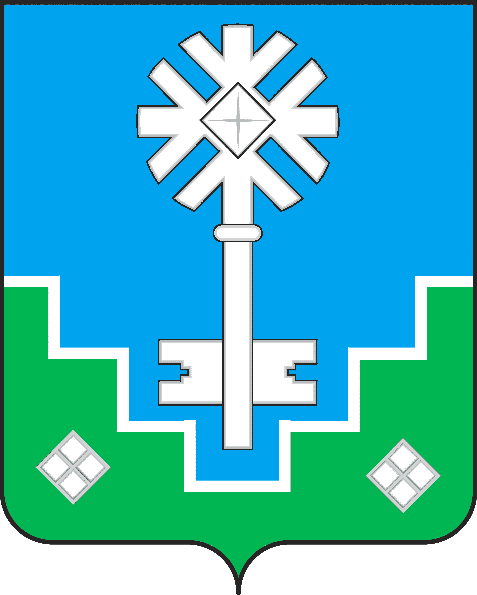 МИИРИНЭЙ ОРОЙУОНУН«Мииринэйкуорат»МУНИЦИПАЛЬНАЙ ТЭРИЛЛИИДЬАhАЛТАТАУУРААХНаименование программы                                            Муниципальная программа МО «Город Мирный» «Благоустройство территории города» на 2023-2028 годы (далее – Программа)Дата принятия решения о разработке программыРаспоряжение Администрации МО «Город Мирный» от 29.04.2022 № 217 «О разработке муниципальных программ МО «Город Мирный»Координатор программы1-й Зам. Главы по ЖКХ, имущественным и земельным отношениям Администрации муниципального образования «Город Мирный»Основной разработчик, исполнитель  программы                                  МКУ «Управление жилищно-коммунального хозяйства» МО «Город Мирный»Цели программы                                          Содействие развитию благоустройства территорий муниципального образования Задачи программыСовершенствование системы комплексного благоустройства, осуществление мероприятий по поддержанию порядка, архитектурно-художественного оформления и санитарного состояния на территории города для развития положительных тенденций в создании благоприятной среды жизнедеятельности населения города.Сроки и этапы реализации  программы 2023 – 2028 годыПеречень основных мероприятий Содержание и ремонт объектов уличного освещения.Очистка и посадка зеленой зоны.Организация ритуальных услуг и содержание мест захоронения.Содержание скверов и площадей.Текущее содержание и ремонт дорог общего пользования и инженерных сооружений на них.Капитальный ремонт и ремонт дворовых территорий многоквартирных домов, проездов к дворовым территориям многоквартирных домов.Прочие мероприятия по благоустройству.Реализация на территории РС(Я) проектов развития общественной инфраструктуры, основанных на местных инициативах. Благоустройство территории.Механизм реализации программы                      Реализация программы за счет средств местного бюджета осуществляется на основе муниципальных контрактов (договоров) на закупку и поставку продукции для муниципальных нужд, заключаемых муниципальными заказчиками. Отбор исполнителей производится на конкурсной основе в соответствии с Федеральным законом от 05.04.2013 № 44-ФЗ «О контрактной системе в сфере закупок товаров, работ, услуг для обеспечения государственных и муниципальных нужд».Объем и источники финансирования  программы                               Общий объем расходов на реализацию программы составляет:Всего:  924 275 167,29 руб.Государственный бюджет РС (Я) - 0,00 руб.Бюджет МО «Мирнинский район» - 0,00 руб.Бюджет МО «Город Мирный» - 924 275 167,29 руб. Иные источники – 0,00 руб.Ожидаемые конечные результаты реализации программы               1. Повысится уровень благоустройства города;2. Повышение энергетической эффективности на объектах муниципальной собственности;3. Экономия электроэнергии и бюджетных средств;4. Повысится уровень комфорта проживания в городе;5. Улучшится архитектурный облик города;6. Увеличится количество комфортных мест отдыха для жителей города.Перечень индикаторов эффективности мероприятий программы         Перечень индикаторов:Ликвидация мест несанкционированного складирования мусора (куб. м).Протяженность построенного уличного освещения (м.п.).3. Изготовление и установка дорожных ограждений (шт.)4. Благоустройство дворовых территорий многоквартирных домов, проездов к дворовым территориям многоквартирных домов (кв. м.)Система организации контроля  исполнения программы            Оперативный контроль осуществляется в форме отчёта  и мониторинга в соответствии с Положением о порядке разработки, реализации и оценки эффективности муниципальных программ, утвержденным Постановлением городской Администрации от 12.12.2014 № 820 ВсегоВ т. ч. Гос. бюджет РС(Я)Бюджет МО «Мирнинский район»Бюджет МО «Город Мирный»Иные источники2023-2028 годы924 275 167,290,000,00924 275 167,290,002023147 325 364,350,000,00147 325 364,350,002024147 275 436,810,000,00147 275 436,810,002025149 842 517,900,000,00149 842 517,900,002026154 366 389,590,000,00154 366 389,590,002027160 302 079,640,000,00160 302 079,640,002028165 163 379,000,000,00165 163 379,000,00№Программные мероприятияОжидаемый результат от реализованных программных мероприятий (в натуральном выражении (эффект)Базовый2022 годЗначение индикаторовЗначение индикаторовЗначение индикаторовЗначение индикаторовЗначение индикаторовЗначение индикаторов№Программные мероприятияОжидаемый результат от реализованных программных мероприятий (в натуральном выражении (эффект)Базовый2022 год202320242025202620272028Цель: Содействие развитию благоустройства территорий муниципального образованияЦель: Содействие развитию благоустройства территорий муниципального образованияЦель: Содействие развитию благоустройства территорий муниципального образованияЦель: Содействие развитию благоустройства территорий муниципального образованияЦель: Содействие развитию благоустройства территорий муниципального образованияЦель: Содействие развитию благоустройства территорий муниципального образованияЦель: Содействие развитию благоустройства территорий муниципального образованияЦель: Содействие развитию благоустройства территорий муниципального образованияЦель: Содействие развитию благоустройства территорий муниципального образованияЗадача 1: Текущее содержание и ремонт дорог общего пользования и инженерных сооружений на нихЗадача 1: Текущее содержание и ремонт дорог общего пользования и инженерных сооружений на нихЗадача 1: Текущее содержание и ремонт дорог общего пользования и инженерных сооружений на нихЗадача 1: Текущее содержание и ремонт дорог общего пользования и инженерных сооружений на нихЗадача 1: Текущее содержание и ремонт дорог общего пользования и инженерных сооружений на нихЗадача 1: Текущее содержание и ремонт дорог общего пользования и инженерных сооружений на нихЗадача 1: Текущее содержание и ремонт дорог общего пользования и инженерных сооружений на нихЗадача 1: Текущее содержание и ремонт дорог общего пользования и инженерных сооружений на нихЗадача 1: Текущее содержание и ремонт дорог общего пользования и инженерных сооружений на них1.Изготовление и установка дорожных огражденийПротяженность установленных ограждений (шт.)00016570800Задача 2: Капитальный ремонт и ремонт дворовых территорий многоквартирных домов, проездов к дворовым территориям многоквартирных домовЗадача 2: Капитальный ремонт и ремонт дворовых территорий многоквартирных домов, проездов к дворовым территориям многоквартирных домовЗадача 2: Капитальный ремонт и ремонт дворовых территорий многоквартирных домов, проездов к дворовым территориям многоквартирных домовЗадача 2: Капитальный ремонт и ремонт дворовых территорий многоквартирных домов, проездов к дворовым территориям многоквартирных домовЗадача 2: Капитальный ремонт и ремонт дворовых территорий многоквартирных домов, проездов к дворовым территориям многоквартирных домовЗадача 2: Капитальный ремонт и ремонт дворовых территорий многоквартирных домов, проездов к дворовым территориям многоквартирных домовЗадача 2: Капитальный ремонт и ремонт дворовых территорий многоквартирных домов, проездов к дворовым территориям многоквартирных домовЗадача 2: Капитальный ремонт и ремонт дворовых территорий многоквартирных домов, проездов к дворовым территориям многоквартирных домовЗадача 2: Капитальный ремонт и ремонт дворовых территорий многоквартирных домов, проездов к дворовым территориям многоквартирных домов2.Благоустройство дворовых территорий многоквартирных домов, проездов к дворовым территориям многоквартирных домовРемонт внутриквартальных проездов и дворовых территорий (м2)277300300500500500500Задача 3: Прочие мероприятия по благоустройствуЗадача 3: Прочие мероприятия по благоустройствуЗадача 3: Прочие мероприятия по благоустройствуЗадача 3: Прочие мероприятия по благоустройствуЗадача 3: Прочие мероприятия по благоустройствуЗадача 3: Прочие мероприятия по благоустройствуЗадача 3: Прочие мероприятия по благоустройствуЗадача 3: Прочие мероприятия по благоустройствуЗадача 3: Прочие мероприятия по благоустройству3.Очистка территорий общего пользованияЛиквидация несанкционированного складирования мусора (м3)2 5002 5002 5002 5002 5002 5002 5004.Строительство объектов уличного освещения со светодиодными лампамиПротяженность построенного  уличного освещения (м.п.)2 4007007000000ПриложениеПриложениеПриложениеПриложениеПриложениеПриложениеПриложениеПриложениек МП «Благоустройство территорий города» на 2023-2028 годы,утвержденной Постановлением городской Администрации к МП «Благоустройство территорий города» на 2023-2028 годы,утвержденной Постановлением городской Администрации к МП «Благоустройство территорий города» на 2023-2028 годы,утвержденной Постановлением городской Администрации к МП «Благоустройство территорий города» на 2023-2028 годы,утвержденной Постановлением городской Администрации к МП «Благоустройство территорий города» на 2023-2028 годы,утвержденной Постановлением городской Администрации к МП «Благоустройство территорий города» на 2023-2028 годы,утвержденной Постановлением городской Администрации к МП «Благоустройство территорий города» на 2023-2028 годы,утвержденной Постановлением городской Администрации к МП «Благоустройство территорий города» на 2023-2028 годы,утвержденной Постановлением городской Администрации от «14» 07 2022 № 858от «14» 07 2022 № 858от «14» 07 2022 № 858от «14» 07 2022 № 858от «14» 07 2022 № 858от «14» 07 2022 № 858от «14» 07 2022 № 858от «14» 07 2022 № 858СИСТЕМА ПРОГРАММНЫХ МЕРОПРИЯТИЙ МУНИЦИПАЛЬНОЙ ПРОГРАММЫ МО "ГОРОД МИРНЫЙ"СИСТЕМА ПРОГРАММНЫХ МЕРОПРИЯТИЙ МУНИЦИПАЛЬНОЙ ПРОГРАММЫ МО "ГОРОД МИРНЫЙ"СИСТЕМА ПРОГРАММНЫХ МЕРОПРИЯТИЙ МУНИЦИПАЛЬНОЙ ПРОГРАММЫ МО "ГОРОД МИРНЫЙ"СИСТЕМА ПРОГРАММНЫХ МЕРОПРИЯТИЙ МУНИЦИПАЛЬНОЙ ПРОГРАММЫ МО "ГОРОД МИРНЫЙ"СИСТЕМА ПРОГРАММНЫХ МЕРОПРИЯТИЙ МУНИЦИПАЛЬНОЙ ПРОГРАММЫ МО "ГОРОД МИРНЫЙ"СИСТЕМА ПРОГРАММНЫХ МЕРОПРИЯТИЙ МУНИЦИПАЛЬНОЙ ПРОГРАММЫ МО "ГОРОД МИРНЫЙ"СИСТЕМА ПРОГРАММНЫХ МЕРОПРИЯТИЙ МУНИЦИПАЛЬНОЙ ПРОГРАММЫ МО "ГОРОД МИРНЫЙ"СИСТЕМА ПРОГРАММНЫХ МЕРОПРИЯТИЙ МУНИЦИПАЛЬНОЙ ПРОГРАММЫ МО "ГОРОД МИРНЫЙ""Благоустройство территории города" на 2023-2028 годы"Благоустройство территории города" на 2023-2028 годы"Благоустройство территории города" на 2023-2028 годы"Благоустройство территории города" на 2023-2028 годы"Благоустройство территории города" на 2023-2028 годы"Благоустройство территории города" на 2023-2028 годы"Благоустройство территории города" на 2023-2028 годы"Благоустройство территории города" на 2023-2028 годыПЕРЕЧЕНЬ ПРОГРАММНЫХ МЕРОПРИЯТИЙПЕРЕЧЕНЬ ПРОГРАММНЫХ МЕРОПРИЯТИЙПЕРЕЧЕНЬ ПРОГРАММНЫХ МЕРОПРИЯТИЙПЕРЕЧЕНЬ ПРОГРАММНЫХ МЕРОПРИЯТИЙПЕРЕЧЕНЬ ПРОГРАММНЫХ МЕРОПРИЯТИЙПЕРЕЧЕНЬ ПРОГРАММНЫХ МЕРОПРИЯТИЙПЕРЕЧЕНЬ ПРОГРАММНЫХ МЕРОПРИЯТИЙПЕРЕЧЕНЬ ПРОГРАММНЫХ МЕРОПРИЯТИЙруб.руб.руб.руб.руб.руб.руб.руб.Номер проектаМероприятия программыВсего финансовых средствГосударственный бюджет РС (Я)Бюджет МО "Мирнинский район"Бюджет МО "Город Мирный" Иные источникиИсполнители12345678ВСЕГО ПО  ПРОГРАММЕ924 275 167,290,000,00924 275 167,290,002023147 325 364,350,000,00147 325 364,350,002024147 275 436,810,000,00147 275 436,810,002025149 842 517,900,000,00149 842 517,900,002026154 366 389,590,000,00154 366 389,590,002027160 302 079,640,000,00160 302 079,640,002028165 163 379,000,000,00165 163 379,000,001.Содержание и ремонт объектов уличного освещения88 147 612,780,000,0088 147 612,780,00МКУ "УЖКХ"202313 416 970,890,000,0013 416 970,890,00202413 416 970,890,000,0013 416 970,890,00202514 453 649,000,000,0014 453 649,000,00202615 011 796,000,000,0015 011 796,000,00202715 652 268,000,000,0015 652 268,000,00202816 195 958,000,000,0016 195 958,000,001.1.Обслуживание линий освещения (ВЛ-04)53 334 708,300,000,0053 334 708,300,00МКУ "УЖКХ"20238 302 997,158 302 997,1520248 302 997,158 302 997,1520258 635 117,008 635 117,0020268 980 522,008 980 522,0020279 399 743,009 399 743,0020289 713 332,009 713 332,001.2.Освещение улиц и площадей30 717 578,480,000,0030 717 578,480,00МКУ "УЖКХ"20234 787 411,744 787 411,7420244 787 411,744 787 411,7420254 978 908,004 978 908,0020265 178 065,005 178 065,0020275 385 187,005 385 187,0020285 600 595,005 600 595,001.3.Восстановление сетей уличного освещения2 000 000,000,000,002 000 000,000,00МКУ "УЖКХ"20230,0020240,002025500 000,00500 000,002026500 000,00500 000,002027500 000,00500 000,002028500 000,00500 000,001.4.Установка энергосберегающих светильников  уличного освещения0,000,000,000,000,00МКУ "УЖКХ"20230,0020240,0020250,0020260,0020270,0020280,001.5.Ремонт энергосберегающих светильников2 095 326,000,000,002 095 326,000,00МКУ "УЖКХ"2023326 562,00326 562,002024326 562,00326 562,002025339 624,00339 624,002026353 209,00353 209,002027367 338,00367 338,002028382 031,00382 031,001.6.Приобретение и установка  шкафа управления наружного освещения (ШУНО)0,000,000,000,000,00МКУ "УЖКХ"20230,0020240,0020250,0020260,0020270,0020280,002.Очистка и посадка зеленой зоны22 522 031,000,000,0022 522 031,000,00МКУ "УЖКХ"20233 575 000,000,000,003 575 000,000,0020243 575 000,000,000,003 575 000,000,0020253 678 000,000,000,003 678 000,000,0020263 785 120,000,000,003 785 120,000,0020273 896 525,000,000,003 896 525,000,0020284 012 386,000,000,004 012 386,000,002.1.Организация работ по цветочному оформлению города в весенне-летний периоды, посадка цветов и посев травы16 522 031,000,000,0016 522 031,000,00МКУ "УЖКХ"20232 575 000,002 575 000,0020242 575 000,002 575 000,0020252 678 000,002 678 000,0020262 785 120,002 785 120,0020272 896 525,002 896 525,0020283 012 386,003 012 386,002.2.Выполнение работ по расчистке от сухостоя территорий, прилегающих к аллеям, тротуарам и площадям0,000,000,000,000,00МКУ "УЖКХ"20230,0020240,0020250,0020260,0020270,0020280,002.3.Обслуживание зеленых насаждений6 000 000,000,000,006 000 000,000,00МКУ "УЖКХ"20231 000 000,001 000 000,0020241 000 000,001 000 000,0020251 000 000,001 000 000,0020261 000 000,001 000 000,0020271 000 000,001 000 000,0020281 000 000,001 000 000,003. Организация ритуальных услуг и содержание мест захоронения38 699 605,340,000,0038 699 605,340,00МКУ "УЖКХ"20236 031 430,670,000,006 031 430,670,0020246 031 430,670,000,006 031 430,670,0020256 272 688,000,000,006 272 688,000,0020266 523 595,000,000,006 523 595,000,0020276 784 540,000,000,006 784 540,000,0020287 055 921,000,000,007 055 921,000,003.1.Содержание и благоустройство городского кладбища7 547 355,680,000,007 547 355,680,00МКУ "УЖКХ"20231 176 274,341 176 274,3420241 176 274,341 176 274,3420251 223 325,001 223 325,0020261 272 258,001 272 258,0020271 323 149,001 323 149,0020281 376 075,001 376 075,003.2.Отведение и регистрация мест захоронения, выдача справок31 152 249,660,000,0031 152 249,660,00МКУ "УЖКХ"20234 855 156,334 855 156,3320244 855 156,334 855 156,3320255 049 363,005 049 363,0020265 251 337,005 251 337,0020275 461 391,005 461 391,0020285 679 846,005 679 846,004.Содержание скверов и площадей119 073 420,900,000,00119 073 420,900,00МКУ "УЖКХ"202318 557 891,950,000,0018 557 891,950,00202418 557 891,950,000,0018 557 891,950,00202519 300 207,000,000,0019 300 207,000,00202620 072 216,000,000,0020 072 216,000,00202720 875 105,000,000,0020 875 105,000,00202821 710 109,000,000,0021 710 109,000,004.1.Поддержание благоустройства памятных мест города, скверов и площадей, т.ч. Ботанический сад и Зона отдыха по ул. 40 лет Октября56 427 437,900,000,0056 427 437,900,00МКУ "УЖКХ"20238 794 357,958 794 357,9520248 794 357,958 794 357,9520259 146 132,009 146 132,0020269 511 978,009 511 978,0020279 892 457,009 892 457,00202810 288 155,0010 288 155,004.2.Обслуживание и содержание гидротехнических сооружений (содержание фонтанов и Ботанического сада (ручеек))4 488 436,000,000,004 488 436,000,00МКУ "УЖКХ"2023699 534,00699 534,002024699 534,00699 534,002025727 515,00727 515,002026756 616,00756 616,002027786 881,00786 881,002028818 356,00818 356,004.3.Содержание и обслуживание городского парка58 157 547,000,000,0058 157 547,000,00МКУ "УЖКХ"20239 064 000,009 064 000,0020249 064 000,009 064 000,0020259 426 560,009 426 560,0020269 803 622,009 803 622,00202710 195 767,0010 195 767,00202810 603 598,0010 603 598,005.Текущее содержание и ремонт дорог общего пользования и инженерных сооружений на них565 560 421,590,000,00565 560 421,590,00МКУ "УЖКХ"202387 982 623,260,000,0087 982 623,260,00202487 983 501,200,000,0087 983 501,200,00202593 173 442,900,000,0093 173 442,900,00202695 408 410,590,000,0095 408 410,590,00202799 114 739,640,000,0099 114 739,640,002028101 897 704,000,000,00101 897 704,000,005.1.Содержание автомобильных дорог368 996 803,720,000,00368 996 803,720,00МКУ "УЖКХ"202357 509 079,3657 509 079,36202457 509 079,3657 509 079,36202559 809 443,0059 809 443,00202662 201 820,0062 201 820,00202764 689 893,0064 689 893,00202867 277 489,0067 277 489,005.2.Содержание городских тротуаров108 743 398,000,000,00108 743 398,000,00МКУ "УЖКХ"202316 947 932,0016 947 932,00202416 947 932,0016 947 932,00202517 625 849,0017 625 849,00202618 330 883,0018 330 883,00202719 064 119,0019 064 119,00202819 826 683,0019 826 683,005.3.Устройство и ремонтно-восстановительные работы водопропускных лотков, спутников водопропускных гильз0,000,000,000,000,00МКУ "УЖКХ"20230,0020240,0020250,0020260,0020270,0020280,005.4.Обрезка зеленных насаждений2 537 920,000,000,002 537 920,000,00МКУ "УЖКХ"2023412 000,00412 000,002024412 000,00412 000,002025428 480,00428 480,002026428 480,00428 480,002027428 480,00428 480,002028428 480,00428 480,005.5.Изготовление и установка дорожных ограждений4 048 886,130,000,004 048 886,130,00МКУ "УЖКХ"20230,0020240,0020252 156 229,902 156 229,902026905 649,59905 649,592027987 006,64987 006,6420280,005.6.Ремонтно-восстановительные работы городских тротуаров (в т.ч. бордюров)5 151 638,640,000,005 151 638,640,00МКУ "УЖКХ"20232 575 380,352 575 380,3520242 576 258,292 576 258,2920250,000,0020260,000,0020270,000,0020280,000,005.7.Ремонт дорожных ограждений3 208 162,000,000,003 208 162,000,00МКУ "УЖКХ"2023500 000,00500 000,002024500 000,00500 000,002025520 000,00520 000,002026540 800,00540 800,002027562 432,00562 432,002028584 930,00584 930,005.8.Обслуживание светофорных объектов и плоских дорожных знаков56 657 612,680,000,0056 657 612,680,00МКУ "УЖКХ"20238 830 231,348 830 231,3420248 830 231,348 830 231,3420259 183 441,009 183 441,0020269 550 778,009 550 778,0020279 932 809,009 932 809,00202810 330 122,0010 330 122,005.8.1.в т.ч. расходы на электроэнергию4 491 425,800,000,004 491 425,800,00МКУ "УЖКХ"2023700 000,00700 000,002024700 000,00700 000,002025728 000,00728 000,002026757 120,00757 120,002027787 404,80787 404,802028818 901,00818 901,005.9.Модернизация, реконструкция  светофорных объектов0,000,000,000,000,00МКУ "УЖКХ"20230,000,0020240,000,0020250,000,0020260,000,0020270,000,0020280,000,005.10.Установка новых и замена существующих дорожных знаков4 800 000,000,000,004 800 000,000,00МКУ "УЖКХ"2023800 000,00800 000,002024800 000,00800 000,002025800 000,00800 000,002026800 000,00800 000,002027800 000,00800 000,002028800 000,00800 000,005.11.Нанесение разметки на пешеходных переходах, автомобильных дорог6 000 000,000,000,006 000 000,000,00МКУ "УЖКХ"20230,000,0020240,000,0020251 500 000,001 500 000,0020261 500 000,001 500 000,0020271 500 000,001 500 000,0020281 500 000,001 500 000,005.12.Ремонт остановочных павильон1 000 000,000,000,001 000 000,000,00МКУ "УЖКХ"20230,000,0020240,000,002025250 000,00250 000,002026250 000,00250 000,002027250 000,00250 000,002028250 000,00250 000,005.13.Приобретение (изготовление) и установка остановочных павильонов1 600 000,000,000,001 600 000,000,00МКУ "УЖКХ"20230,000,0020240,000,002025400 000,00400 000,002026400 000,00400 000,002027400 000,00400 000,002028400 000,00400 000,005.14.Выполнение проектных работ0,000,000,000,000,00МКУ "УЖКХ"20230,000,0020240,000,0020250,000,0020260,000,0020270,000,0020280,000,005.15.Непредвиденные специализированные ремонтно-восстановительные работы2 816 000,420,000,002 816 000,420,00МКУ "УЖКХ"2023408 000,21408 000,212024408 000,21408 000,212025500 000,00500 000,002026500 000,00500 000,002027500 000,00500 000,002028500 000,00500 000,006. Капитальный ремонт и ремонт дворовых территорий многоквартирных домов, проездов к дворовым территориям многоквартирных домов2 000 000,000,000,002 000 000,000,00МКУ "УЖКХ"20230,0020240,002025500 000,00500 000,002026500 000,00500 000,002027500 000,00500 000,002028500 000,00500 000,007.Прочие мероприятия по благоустройству79 272 075,680,000,0079 272 075,680,00МКУ "УЖКХ"202316 261 447,580,000,0016 261 447,580,00202416 210 642,100,000,0016 210 642,100,00202510 964 531,000,000,0010 964 531,000,00202611 565 252,000,000,0011 565 252,000,00202711 978 902,000,000,0011 978 902,000,00202812 291 301,000,000,0012 291 301,000,007.1.Строительство сетей электроснабжения и уличного освещения со светодиодными лампами3 356 308,560,000,003 356 308,560,00МКУ "УЖКХ"20231 674 851,111 674 851,1120241 681 457,451 681 457,4520250,000,0020260,000,0020270,000,0020280,000,007.2.Содержание и обслуживание детских, игровых площадок19 761 938,720,000,0019 761 938,720,00МКУ "УЖКХ"20233 079 947,863 079 947,8620243 079 947,863 079 947,8620253 203 146,003 203 146,0020263 331 272,003 331 272,0020273 464 522,003 464 522,0020283 603 103,003 603 103,007.3.Ремонт детских игровых площадок2 735 000,000,000,002 735 000,000,00МКУ "УЖКХ"20230,0020240,002025450 000,00450 000,002026725 000,00725 000,002027800 000,00800 000,002028760 000,00760 000,007.4.Охрана Ботанического сада3 601 447,460,000,003 601 447,460,00МКУ "УЖКХ"2023561 294,73561 294,732024561 294,73561 294,732025583 747,00583 747,002026607 096,00607 096,002027631 380,00631 380,002028656 635,00656 635,007.5.Обращение с животными без владельцев7 803 603,400,000,007 803 603,400,00МКУ "УЖКХ"20231 216 211,201 216 211,2020241 216 211,201 216 211,2020251 264 860,001 264 860,0020261 315 454,001 315 454,0020271 368 072,001 368 072,0020281 422 795,001 422 795,007.6.Акарицидная обработка территорий1 308 363,360,000,001 308 363,360,00МКУ "УЖКХ"2023203 911,68203 911,682024203 911,68203 911,682025212 068,00212 068,002026220 551,00220 551,002027229 373,00229 373,002028238 548,00238 548,007.7.Вывоз бесхозяйных автомобильных кузовов600 000,000,000,00600 000,000,00МКУ "УЖКХ"20230,0020240,002025150 000,00150 000,002026150 000,00150 000,002027150 000,00150 000,002028150 000,00150 000,007.8.Ликвидация (путем вывоза для размещения на полигон) несанкционированных свалок ТКО на территории МО "Город Мирный"10 210 615,000,000,0010 210 615,000,00МКУ "УЖКХ"20231 591 350,001 591 350,0020241 591 350,001 591 350,0020251 655 004,001 655 004,0020261 721 204,001 721 204,0020271 790 052,001 790 052,0020281 861 655,001 861 655,007.9.Сбор и утилизация люминесцентных и ртутьсодержащих ламп309 000,000,000,00309 000,000,00МКУ "УЖКХ"202351 500,0051 500,00202451 500,0051 500,00202551 500,0051 500,00202651 500,0051 500,00202751 500,0051 500,00202851 500,0051 500,007.10.Оказание помощи ОНТ по вывозу ТКО2 848 720,000,000,002 848 720,000,00МКУ "УЖКХ"2023424 360,00424 360,002024424 360,00424 360,002025500 000,00500 000,002026500 000,00500 000,002027500 000,00500 000,002028500 000,00500 000,007.11.Капитальный ремонт скверов и площадей города6 921 593,620,000,006 921 593,620,00МКУ "УЖКХ"20233 460 796,813 460 796,8120243 460 796,813 460 796,8120250,000,0020260,000,0020270,000,0020280,000,007.12.Утилизация прошлогодней поросли, растительности (сухостой, листва, трава) после проведения городских субботников4 764 854,000,000,004 764 854,000,00МКУ "УЖКХ"2023742 630,00742 630,002024742 630,00742 630,002025772 335,00772 335,002026803 229,00803 229,002027835 258,00835 258,002028868 772,00868 772,007.13.Организация и проведение конкурса по благоустройству города Мирного "Мой дом, мой двор, мой подъезд"3 420 000,000,000,003 420 000,000,00МКУ "УЖКХ"2023570 000,00570 000,002024570 000,00570 000,002025570 000,00570 000,002026570 000,00570 000,002027570 000,00570 000,002028570 000,00570 000,007.14.Приобретение (изготовление), ремонт и установка малых архитектурных форм, урн, скамеек2 000 000,000,000,002 000 000,000,00МКУ "УЖКХ"20230,0020240,002025500 000,00500 000,002026500 000,00500 000,002027500 000,00500 000,002028500 000,00500 000,007.15.Выполнение проектной документации0,000,000,000,000,00МКУ "УЖКХ"20230,0020240,0020250,0020260,0020270,0020280,007.16.Технологическое присоединение к электрическим сетям 400 000,000,000,00400 000,000,00МКУ "УЖКХ"20230,000,0020240,000,002025100 000,00100 000,002026100 000,00100 000,002027100 000,00100 000,002028100 000,00100 000,007.17.Непредвиденные расходы5 042 793,920,000,005 042 793,920,00МКУ "УЖКХ"20231 550 102,871 550 102,8720241 492 691,051 492 691,052025500 000,00500 000,002026500 000,00500 000,002027500 000,00500 000,002028500 000,00500 000,007.18.Содержание и обслуживание приюта для животных2 787 837,640,000,002 787 837,640,00МКУ "УЖКХ"2023434 491,32434 491,322024434 491,32434 491,322025451 871,00451 871,002026469 946,00469 946,002027488 745,00488 745,002028508 293,00508 293,007.19.Изготовление и установка мусорных ниш1 400 000,000,000,001 400 000,000,00МКУ "УЖКХ"2023700 000,00700 000,002024700 000,00700 000,0020250,000,0020260,000,0020270,000,0020280,000,008.Реализация на территории РС(Я) проектов развития общественной инфраструктуры, основанных на местных инициативах. Благоустройство территории9 000 000,000,000,009 000 000,000,00МКУ "УЖКХ"20231 500 000,001 500 000,0020241 500 000,001 500 000,0020251 500 000,001 500 000,0020261 500 000,001 500 000,0020271 500 000,001 500 000,0020281 500 000,001 500 000,00исп. Салихова А.С.